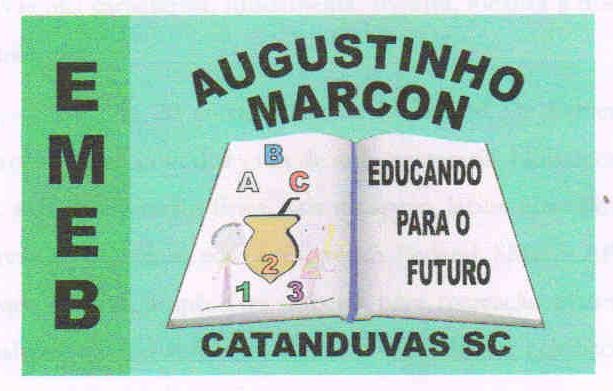 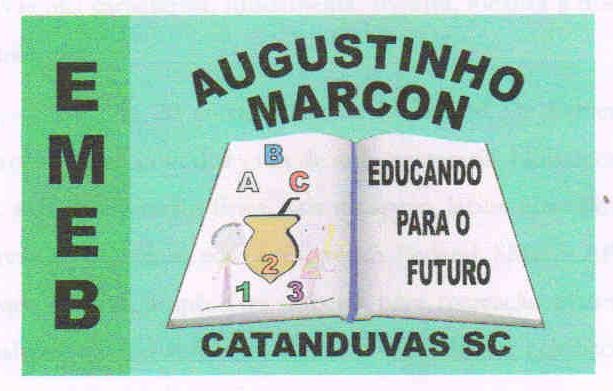 ATIVIDADE 05 REMOTA  DE INGLÊS - 1º ANO – 22/03 A 26/03CATANDUVAS, MARCH 22ND 2021TODAY IS MONDAY GREETINGS – CUMPRIMENTOS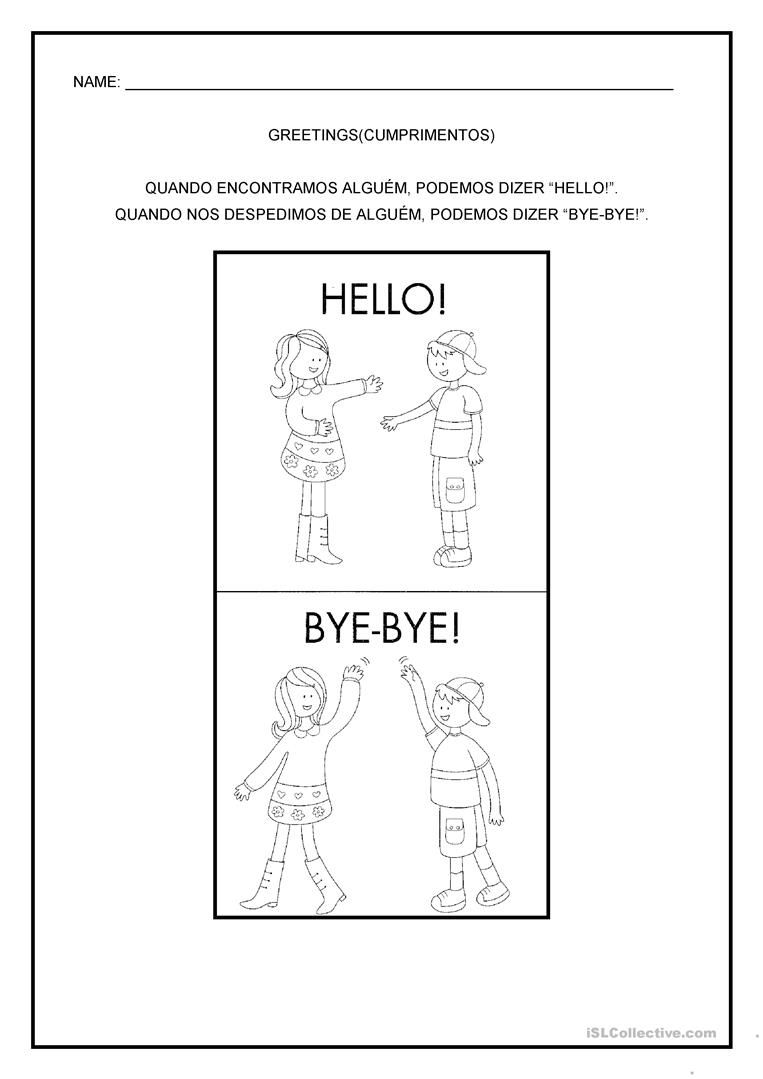 Escola Municipal de Educação Básica Augustinho Marcon. Catanduvas, março de 2021.Diretora: Tatiana Bittencourt Menegat.Assessora Técnica Pedagógica: Maristela Apª. Borella Baraúna. Assessora Técnica Administrativa: Margarete Petter Dutra.Professora: Jaqueline Demartini. Aluno(a):........................................................Disciplina: Inglês